Цели игры:Пробудить у учащихся интерес к изучению математики, расширить их кругозор.Объединить элементы двух наук – математики и экономики.Научить учащихся мыслить логически, распределять “капитал” в соответствии со своими знаниями по курсу экономики и математики, применять знания в нестандартных ситуациях.Воспитание ответственности за общее дело, умения работать в команде, реально оценивать свои возможности (знания) при выборе заданий, проявлять смекалку, быстро концентрироваться при решении задач.Ход игрыВ игре участвуют 3 команды: 9, 10 и 11 классов. Каждая команда представляет финансово-кредитное учреждение, которое осуществляет денежные расчеты и наращивает “капитал”.  Команды – Банки: «Банк №9», «Банк №10» и «Банк №11».Задача каждого банка: решая экономические вопросы, связанные с деньгами, прибылью, доходами, увеличить свой первоначальный капитал. Правила игрыВаша задача увеличить свой стартовый капитал за счет решения задач.Стартовый капитал каждой фирмы – 1000 долларов.Командам предлагается по очереди выбирать себе задания, каждое задание имеет определенную стоимость.Если команда дает правильный ответ, то ее капитал увеличивается на стоимость задания. Если команда дает неправильный ответ, то:а) капитал уменьшается на 100% стоимости задания, если другая команда дает правильный ответ;б) капитал уменьшится на 50%, если вторая команда  не сможет дать правильный ответ или на 25 % если и третья команда не дает ответа. Команда, ответившая не свой вопрос первой, получает 50 % от стоимости задания, если она ответила не правильно, то она теряет 25 %; если правильно отвечает третья команда, при этом третья команда получает 25 %. Каждой команде выдается карточка с номерами вопросов, в которой они зачеркивают вопрос, выбранный ими или их конкурентами. Если команда повторно называет уже выбранный ранее вопрос, то теряет возможность ответа и соответственно получения капиталла.Игра считается оконченной, если 2 команды обанкротилась или закончились все задания. Победителем считается та команда, в чьем банке будет накоплен больший капитал по окончании игры. Вопросы стоимостью 100 долларов ( время 30 секунд)1.Какое число делится без остатка на любое целое число ,отличное от нуля?( 0)2. Используя все девять цифр и 0 ( каждую из которых можно применить только один раз), запишите возможно меньшее число.  10234567893. Петух стоя на одной ноге весит 5 кг. Сколько он будет весить на двух ногах? ( кг)4. Найти число, одна треть которого составляет 12 (36)5.Что здесь зашифровано?6. 7. 8. Возьми ты первую из нот, и к ней прибавь ты слово ход.Получишь то, о чем мечтает любой, кто бизнес начинает. (доход)9. 10.11.12.Вопросы стоимостью 200 долларов (1 минута)13. Лиса купила у пчел 100 кг меда за 1000 рублей, а на рынке стала продавать его по 12 рублей за килограмм. Какой доход получит лиса, когда продаст весь мед? (200 рублей)14. Два друга решили заработать. Они купили в киоске 100 газет по 3 рубля за газету и стали продавать их по 5 рублей за штуку. Какой доход получат ребята, когда продадут все газеты? ( 200 рублей)15. Мастерица связала свитер и продала его за 100 рублей. Какую прибыль она получит, если на свитер пошло  три шерсти по 20 рублей за моток, а на украшение свитера понадобился бисер стоимостью 10 рублей? (30 рублей)16. Два мальчика решили купить книгу. Одному из них не хватало 5 рублей., а другому – 1 рубля. Они сложили деньги, но их все равно не хватило. Сколько стоила книга? ( 5 рублей)17.18.19.20.21.22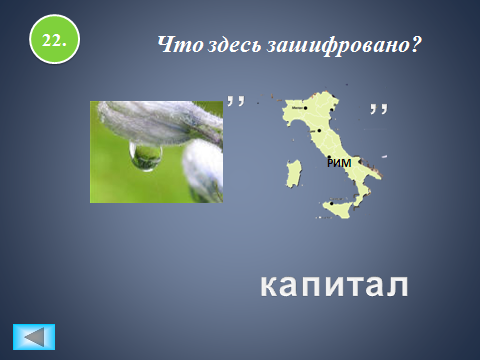 23. 2425.. Вопросы стоимостью 400 долларов ( 2 минуты)26. Банк «Винни -Пух  и Пятачок» начисляют своим вкладчикам по 10 % ежемесячно. Иа сделал вклад в этот банк в размере  1 доллара. Сколько денег он сможет получить через 2 месяца? (1,21)27.Таксист за месяц проехал 6000 км.  Стоимость 1 литра бензина  20 рублей. Средний расход бензина на 100 км составляет 9 литров. Сколько рублей потратил таксист на бензин за этот месяц?  (1080 рублей)28. Саша продала 100 пакетов по 1,5 рубля , а  Наташа 110 пакетов по цене на 10% меньше. У кого выручка больше и на сколько? (Выручки равны)29. B  магазине проходит акция: покупая 2 шоколадки по цене 25 рублей за штуку, покупатель третью получает в подарок. Сколько шоколадок можно купить на 300 рублей?( 36 штук)30. Дневник стоил 60 рублей. Какое наименьшее число дневников можно будет купить на 550 рублей после понижения цены на 20 % ( 11)31. Цена на сервиз была понижена на 15% и составила 1275 рублей. Сколько стоил сервиз до понижения цены? (1500 рублей)32. У вашего банка есть  несколько вариантов использования денег:А) вложить 80 руб и получить 100 руб.Б) вложить 20 руб и получить 30 руб.В) вложить 100 руб и получить 140 руб.Какой вариант вы выберите? ( второй)33. B ваш банк положили 500 000 рублей под 10% годовых.  Какую сумму денег вы сможете отдать обратно через  год? (550 000)34. B ваш банк положили 500 000 рублей под 10% годовых.  Какую сумму денег вы сможете отдать обратно через полгода? (525 000)35. Бизнесмен вложил в банк 100 000 рублей. Через год он забрал из банка 150 000 рублей. Сколько процентов составила прибыль? (50 %)36. Коля печет пирожки и продает их на рынке. В первый день он продал 100 пирожков по цене 1 рубль за пирожок. На следующий день он снизил цену на 10% и продал 110 пирожков. В какой день он заработал больше пирожков?  ( в первый)Подведение итогов.Список используемой литературы:1.Гончарова Л.В. Предметные недели в школе2. Сафронова Г.А. Экономическая игротека на уроках математики.3. Задачи  из открытого банка заданий для подготовки к ЕГЭ по математике.